Google Classroom: A Quick-Reference Guide for Students & Parents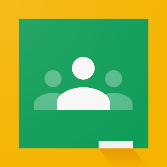 Logging InClick on the Google Chrome browser iconType www.google.com in the web address barClick on “Sign In” in the upper right hand cornerEnter your username and click “Next”Enter your password and click “Next”Click on the 9 square “Google Suite/Apps” icon in the top right corner and select the Google Classroom iconClick on the class you want to viewNavigating Google ClassroomThe “Class Menu” icon in the top left corner lets you switch between classes“Stream” shows general announcements and a discussion boardThe “Upcoming” box on the left side of the page shows upcoming assignmentsClick “Classwork” to see assignments and resources for your class“Topic” shows how the assignments have been sorted; click on a topic to view the assignmentRead and follow all directions for submitting the assignment. Google Icons to Know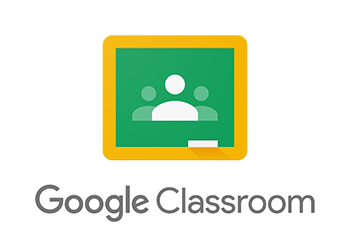 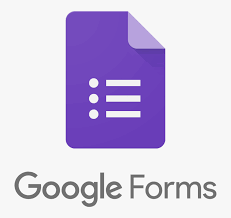 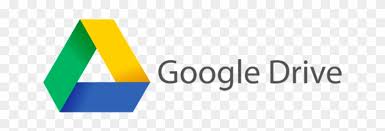 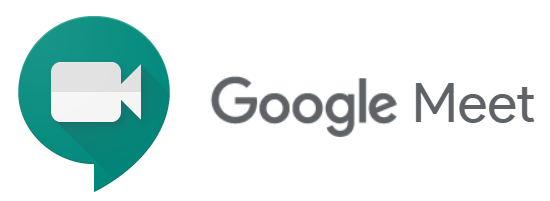 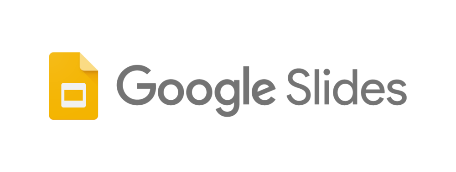 